二手车交易平台设计与实现摘 要目前的中国二手车市场交易尚不规范，很多消费者一直对二手车交易存在着很大的顾虑，担心买到事故车、有安全隐患的车、与商家承诺不符的车等等，对二手车商家不信任是影响当今二手车交易的一大重要原因。由于对车况及二手车行情不了解，消费者对价格也相对敏感，担心售后无保障，致使消费者对二手车交易普遍缺乏安全感。缺乏一套完整、严谨、科学的二手车交易平台，没有完善的质量保证体系，欠缺售后服务，这些问题都严重影响了二手车市场的健康发展。根据二手车交易平台的研究现状和发展趋势，系统从需求分析、结构设计、数据库设计，在到系统实现，分别为前端实现和后端实现。论文内容从系统描述、系统分析、系统设计、系统实现、系统测试来阐述系统的开发过程。本系统力求结合实际找出一种切实可行的开发方案，经过反复研究和学习，借助php编程语言、mysql数据库和apache服务器来完成系统的所有功能，最后进行系统测试，来检测系统的权限和漏洞，从而将系统完善，达到符合标准。关键字：二手车交易，php编程语言，mysql数据库Design and implementation of used car trading platformABSTRACTCurrent China second-hand car market is not standard, many consumers always have great concerns of second-hand car trading, worry about buy a car accident, there are security hidden danger, car and so on, with stores promises mistrust of used-car business is an important factor affecting the second-hand car trading today. Due to the lack of understanding of the condition of cars and used cars, consumers are also relatively sensitive to price and worry about the lack of after-sale security, which leads to a general lack of security for the second-hand car trading. Lack of a complete, rigorous, scientific, second-hand car trading platform, there is no perfect quality assurance system, lack of after-sales service, these problems have seriously affected the healthy development of the used-car market.According to the research status and development trend of the second-hand car trading platform, the system is implemented from the demand analysis, structural design and database design to the system implementation, respectively, for the front-end implementation and the back-end implementation. The paper elaborates the development process of the system from system description, system analysis, system design, system implementation and system test. The system tries to combine the actual find out a feasible development plan, after repeated research and study, using the PHP programming language, mysql database and apache server to accomplish all functions of the system, and finally to the system test, to detect system permissions and loopholes, thus the system perfect, to conform to the standard.Key words: Used car trading, PHP programming language, mysql database.目 录第1章 绪论	11.1开发背景与意义	11.2论文结构	11.3本章小结	1第2章 系统开发技术的介绍	22.1 Zendstudio与apache简介	22.2HTML/CSS简介	22.3PHP简介	22.4Mysql数据库概念和特点	22.5本章小结	3第3章 系统分析	43.1功能需求分析	43.2业务流程分析	53.3数据流程分析	63.4本章小结	7第4章 系统设计	84.1系统设计思想	84.2系统总体设计	84.3系统功能模块设计	94.4数据库设计	104.4.1概念模型设计	104.4.2数据库表设计	104.4.3数据库连接计	134.5本章小结	14第5章 系统的实现	155.1实现环境说明	155.2前台页面的实现	155.3登录模块的实现	165.4留言模块的实现	185.5购买模块的实现	195.6车辆管理模块的实现	215.7新闻管理模块的实现	225.8本章小结	24第6章 系统测试	256.1测试目的	256.2界面测试	256.3功能测试	256.4测试结果	276.5本章小结	27第7章 总结	28致 谢	29参考文献	30第1章 绪论1.1开发背景与意义随着社会经济的迅速发展和科学技术的全面进步，计算机事业的飞速发展，以计算机与通信技术为基础的信息系统正处于蓬勃发展的时期。随着经济文化水平的显著提高，人们对生活质量及工作环境的要求也越来越高。 随着互联网技术不断完善，加速普及的网络方式对人们的消费模式带来了巨大的改 变，直销、网络订单销售、概念营销等新的营销模式在各行各业广泛应用。近来，虽然 网络购物早已不再陌生，但是在二手车领域，人们以前可能还不习惯在网上选购汽车这 样的大件商品，而更乐于通过各种各样的方式和卖车的车主直接沟通。而如今，随着电 子商务技术的飞速发展，通过网络选车、购车的客观需求日益大增。特别是在国家二手车政策和物流振兴政策的推动下，二手车市场也随之不断扩大。由于二手车市场具有一车一价、一地一价、一人一价、一时一价的特点，如何真实准确的判断一部车子的实际品质是提高二手车市场成交率要解决的本质问题，而如何方便快捷高质量的完成异地车交易是提高二手车市场成交率要解决的关键问题。1.2论文结构(1)绪论从开发系统的背景、意义、以及系统的发展状况，详细描述了系统的在哪些方面能得到应用、然后对本章进行总结。(2)系统分析概述、用户需求调研、系统业务流程分析、系统数据组成、本章小结。(3)系统设计    系统网络结构设计、系统总体设计、系统功能模块的划分、系统功能模块的需求，数据库设计概述、数据库概述结构设计、数据库逻辑结构设计[1] [2]。(4)系统开发环境介绍 zendstudio简介、HTML简介、MYSQL简介、PHP简介、数据库概念和特点、本章小结。(5)系统的实现登录模块的实现、管理员模块设计、二手车模块的实现、留言模块的实现、购买模块的实现。(6)系统测试系统编码实现后，需要进行测试，测试包括黑盒测试和白盒测试，本系统采用黑盒测试，通过输入不同组的测试数据进行测试的功能模块测试。1.3本章小结    本章主要对该系统的选题背景、选题意义，分析本人为什么要做这个系统，和这个系统给人们带来什么好处，有什么作用，以及论文的组成部分，还总述了整个系统的组成及实现的功能。第2章 系统开发技术的介绍2.1 Zendstudio与apache简介在php的web程序设计中，常使用Zendstudio做编辑工具，在web应用程序和数据库开发领域里，十分通用。通过对应用程序服务器进行整合，可以大大的增强运算速度。Apache是一种小型web程序服务器，由于它是免费开源的，并且支持访问量较少，所以常常被用来私人使用，web程序设计中成为最好的选择。换句话说，将Apache服务器安装到一台电脑上时，可通过它对HTML页面的访问请求进行配合。事实上，Apache可以看成Apache 服务器基础上的延伸，但它工作时相对比较独立，因此当apache工作时，事实上它是看成一个与Apache 服务器相对独立的进程运行的[3] [4]。2.2HTML/CSS简介HTML全称为Hyper Text Markup Language，是一种超文本标记语言或超文本链接语言，被用来制作万维网页面的简单标记语言，计算机通过他来完成互联网的信息交流，借助浏览器在万维网中信息传递，是一种十分通用的标准语言。在目前，它在网络上被广泛应用，是大众普遍接受的一种通用制作网页的语言。HTML主要用于制作静态页面，HTML命令可以说明图形信息、表格信息、文字信息、链接信息等。HTML作为制作系统最基础的语言，它主要由头部（head）和主体（body）组成，头部可以加标题，展示浏览器所需信息，主体则是包含网页显示的内容。作为最基础的语言，在HTML文件中可以插入PHP语言形成PHP文件，也可以插入Javascript语言形成不同风格的功能特效[5] [6]。2.3PHP简介PHP是一种开放动态系统的编程语言，它能嵌入在html中使用，也能单独使用，同时具有多种有优点，可以说，PHP已经成为Web脚本技术的先驱。它融合了现代编程语言（如C，Php和Perl）的一些最佳特性。Linux、PHP、Apache和Mysql的组合已经成为Web服务器的一种配置标准。PHP可以用来：收集表单数据、生成动态网页、字符串处理、动态输出图片、处理服务器端文件系统、编写数据库支持的网页、会话跟踪控制、处理XML文件、支持利用大量的网络协议、服务器端的其他相关操作。目前能够用在所有的主流操作系统上，包括Linux、UNIX的各种变种、Microsoft Windows等。今天，PHP已经支持了大多数的Web服务器，包括Apache、IIS、PWS、Netscape等。PHP提供了一个模块；还有一些PHP支持CGI标准，使得PHP能够作为CGI处理器来工作[7] [8]。2.4Mysql数据库概念和特点现代计算机中存储的数据呈现暴涨的趋势，工程师便设计了数据库及其管理工具来帮助程序员解决这一问题，使用数据库后，计算机的存储数据更加有秩序，数据的冗余度大大降低，数据的独立性大大提高，程序员操作数据更加方便。Mysql采用图形界面，使用方法一目了然。（1）Mysql是一款Relational Database Management System（2）Mysql与Windows系统完美结合（3）Mysql对计算机的硬件条件要求不高（4）Mysql具有良好的可伸缩性（2）Mysql具有良好的灵活性，它可以适应快速变化的环境[9] [10]。2.5本章小结    本章主要论述了开发本系统用到的技术和工具，分别对web前端设计工具zendstudio，前端开发语言html+css+javascript，php后端语言和mysql数据库进行详细介绍。第3章 系统分析3.1功能需求分析本系统主要分为前端和后端两大板块，其中包括了系统用户管理、平台广告管理、新闻资讯管理、车辆信息管理、交易记录管理、系统管理等功能模块。表3-1功能需求列表3.2业务流程分析业务流程图基本符号如下图所示：                                  图3-1业务流程图基本符号具体如下图所示：图3-2总体业务流程图总体业务流程[11]：首先在系统前台，游客用户可以经过账号注册，管理员审核通过后，用账号密码登录系统前台，查看新闻资讯、车辆展示、留言信息等栏目信息，进行在线留言、车辆购买、车辆收藏，在前台用户可以通过标题和类别进行前台信息的搜索，用户可以登录个人中心进行个人资料管理、车辆发布、个人卖车记录、个人买车记录等功能。后台主要由管理员使用，以管理员的身份在登录页面输入账号和密码，经过数据库身份验证，验证成功后登录系统主页，可以使用系统用户管理、平台广告管理、新闻资讯管理、车辆信息管理、交易记录管理、系统管理等功能操作。3.3数据流程分析本系统根据上节所设计的各个业务流程图，采用逐层细化的方法，画的每一部分各层的数据流图如下：1．0层数据流图注册用户和管理员都可以通过登录系统的界面来进入系统，如下图所示：图3-4 0层数据流图系统根据登录的数据，判断是该用户是哪种角色，仍然后跳转至相应的功能页面，系统用户在系统内进行数据操作，此时数据流的有效数据流流向数据库中心执行相应的数据sql语句，反馈结果到显示页面上[12] [13]。2．1层数据流图1层为系统的详细数据流图。如下图所示：图3-5 1层数据流图1层数据流图[14]中，数据实体包括普通用户和管理员，普通用户数据流程包括在线留言、车辆购买、车辆收藏；管理员用户数据流程包括系统用户管理、平台广告管理、新闻资讯管理、车辆信息管理、交易记录管理、系统管理；普通用户数据流包括操作信息、添加信息、浏览信息；管理员数据流包括添加信息、删除信息、修改信息、查询信息、浏览信息、提示信息等，数据表包括车辆表、留言表、交易表。3．2层数据流图2层为管理员操作后台数据流图，管理员可以分别通过添加、修改和删除来对系统进行管理，如下图所示： 图3-6 2层数据流图2层数据流图中[15]，数据流实体主要是管理员，数据流程包括车辆管理、购买管理；数据流包括添加信息、删除信息、修改信息、查询信息、浏览信息、提示信息；数据表包括车辆表、购买表。3.4本章小结本章主要论述了对用户的需求调研，系统业务功能，用例分析，系统业务流程分析、数据流程分析，其中数据的组成包括前台和后台的详细数据。第4章 系统设计4.1系统设计思想本课题的目的是设计一款基于php的二手车交易平台以实现二手车交易。本系统采用B/S模式不仅可以避免用户必须安装专业软件才能开发系统或者访问系统的局限性，而且更加便利。该系统在不改变和影响用户操作习惯的前提下主要完成对有用信息的记录[16]。整个软件采用MVC（Model，View，Controller）框架，分别对以下三块进行详细介绍： （1）Model（模型）：Model模块主要负责应用的核心加密解密功能，以及对数据库和文件的读写功能。该模块为Controller模块服务，在底层做好数据模型，供Controller调用，当完成某个业务逻辑时，Controller向Model发出控制信息，Model接收到控制信息后，做出相应的反应，记录数据和文件，完成业务逻辑操作[17]。（2）View（视图）： View视图是指用户看到并与之交互的界面。比如由html元素组成的网页界面，或者软件的客户端界面。MVC的好处之一在于它能为应用程序处理很多不同的视图。在视图中其实没有真正的处理发生，它只是作为一种输出数据并允许用户操纵的方式。（3）Controller（控制器）： controller控制器是指控制器接受用户的输入并调用模型和视图去完成用户的需求，控制器本身不输出任何东西和做任何处理。它只是接收请求并决定调用哪个模型构件去处理请求，然后再确定用哪个视图来显示返回的数据[18]。4.2系统总体设计    根据前面的各项设计分析，按照系统开发的基本理念对系统进行分解，从模块上主要可分为前台模块和后台模块。前台模块只要是让普通用户和游客用户使用，包括在线留言、车辆购买、车辆收藏、个人资料管理、车辆发布、个人卖车记录、个人买车记录，后台模块只要是让管理员使用，包括系统用户管理（系统用户录入、删除、修改、登录密码修改、注册用户管理）、平台广告管理（平台广告录入、删除、修改）、新闻资讯管理（站内新闻录入、删除、修改、车市行情录入、删除、修改）、车辆信息管理、交易记录管理、系统管理（留言管理、批量删除、友情链接管理、联系wom设置、系统简介设置），后台可以对数据进行添加、删除、修改及查询等操作。系统总体功能结构图如下图所示。图4-1系统功能结构图4.3系统功能模块设计系统登录：系统登录是用户访问系统的路口，设计了系统登录界面，包括用户名、密码和验证码，然后对登录进来的用户判断身份信息，判断是管理员用户还是普通用户。页面打印：设计系统时，在代码中连接打印机，进行系统的一些页面的打印。导出报表：用户可能需要将某些数据列表提取出来，在代码中调用导出至excel中的函数，并开启连接excel的驱动，实现导出报表的功能。系统用户管理：不管是超级管理员还是普通管理员都需要管理系统用户，包括普通管理员的添加、删除、修改、查询，修改管理员的登录密码，新添加的管理员用户可以登录系统。注册用户管理：游客在前台首页注册后，经过管理员后台，不管是超级管理员还是普通管理员都需要管理注册用户，包括注册用户审核、删除、修改、查询，审核通过后，注册用户既可以通过账号和密码登录系统。修改密码：系统所有用户（管理员和注册用户）应该都要能修改自己的登录密码，修改后需要重新登录。系统简介设置：系统管理员应该可以通过系统简介设置功能设置系统前台的系统简介信息，系统前台的系统简介是随后台的变化而变化的，系统简介应该使用编辑器，实现图片，文字，列表，样式等多功能输入。联系我们设置：系统管理员应该可以通过联系我们设置功能设置系统前台的联系我们信息，系统前台的联系我们是随后台的变化而变化的，联系我们应该使用编辑器，实现图片，文字，列表，样式等多功能输入。增加留言：设计留言信息表，包含留言标题、留言内容、回复内容、留言人等字段，留言标题、留言内容用来存储用户增加的留言，回复内容用来存储管理员回复的留言内容。留言管理：系统管理员对留言信息表的删除、查询等操作，回复留言则将回复内容存储在留言表的回复内容字段里，删除不需要的留言，使用户有足够的空间进行留言。个人资料管理：由注册用户使用，注册用户登录个人后台，可以修改个人当初的注册信息，如修改电话号码、邮箱等，用户的用户名是无法修改的。友情链接管理：由超级管理员和普通管理员使用，对系统所有的友情链接信息进行添加、删除、修改、查询，同时系统前台的友情链接随着后台的友情链接变化而更新。批量删除：由超级管理员和普通管理员使用，对系统所有的表行清空数据，只需要选择需要清空数据表，即可一键批量清空数据添加收藏：注册用户在系统前台登录个人账号后，可以选择某个车辆，进行收藏，之后将在个人后台形成收藏记录。收藏管理：注册用户可以登录个人后台，查询个人收藏记录，进行查看，删除，查看可以跳转至该车辆的链接地址，删除则将该收藏记录删除。车辆购买：管理员和卖家发布车辆后，普通用户便可以查询到该车辆，用户选择某个车辆购买，跳转至购买表单，用户填写购买表单，提交表单，生成购买记录，用户查询个人购买记录，管理员审核用户的购买记录，审核通过，用户购买成功，否则，用户购买失败。车辆管理：用户发布车辆信息，跳转至发布车辆页面，填写车辆表单，提交后，管理员审核车辆信息，审核成功，该车辆成功显示在系统前台。新闻信息管理：新闻信息管理包括新闻信息录入、新闻信息修改、新闻信息删除，在数据库中设计并建立新闻信息表，管理员添加新闻信息，即往数据表中插入一条数据，删除新闻信息，则在数据库删除一条数据，修改新闻信息，则修改数据库的数据。4.4数据库设计4.4.1概念模型设计建立数据库之前，要对系统的数据进行概念模型设计，设计实体包含哪些属性，实体和实体直接的关系是怎么样的，根据概念设计，得到下图的系统总体ER图。图4-2系统总体ER图4.4.2数据库表设计在服务器上建立名为bysj的数据库，其中包括以下表：allusers表:cheliangxinxi表:dx表:goumaijilu表:liuyanban表:shoucangjilu表:xinwentongzhi表:yonghuzhuce表:youqinglianjie表:4.4.3数据库连接计由于系统采用php语言和mysql数据库，那么php如何连接mysql数据库，完成本系统的数据操作[19]。把数据库链接代码写在conn.php文件，链接代码如下所示。<?phperror_reporting(0); //数据库链接文件$host='127.0.0.1';//数据库服务器$user='root';//数据库用户名$password='';//数据库密码$database='phpyxwzdzkfa1b4';//数据库名$conn=@mysql_connect($host,$user,$password) or die('数据库连接失败！');@mysql_select_db($database) or die('没有找到数据库！');mysql_query("set names 'gb2312'");function getoption($ntable,$nzd){		$sql="select ".$nzd." from ".$ntable." order by id desc";		$query=mysql_query($sql);		$rowscount=mysql_num_rows($query);		if($rowscount>0)		{			for ($fi=0;$fi<$rowscount;$fi++)			{				?>4.5本章小结    本章主要论述了开发本系统时对系统进行的总体设计，包括网络设计采用B/S结构，然后对系统的前台和后台分别进行功能模块的设计，最后对系统的各个模块进行划分，详细介绍如何设计。第5章 系统的实现5.1实现环境说明运行环境包括硬件要求及软件要求如下表所示。表5-1硬件要求表5-2软件要求5.2前台页面的实现本系统设计的是一个二手车交易平台。该系统总共分为新闻资讯、车辆展示、留言信息等多个模块。通过对此系统的开发，达到了二手车交易的目的。实现系统的实用性和易管理性。系统主界面如下图所示。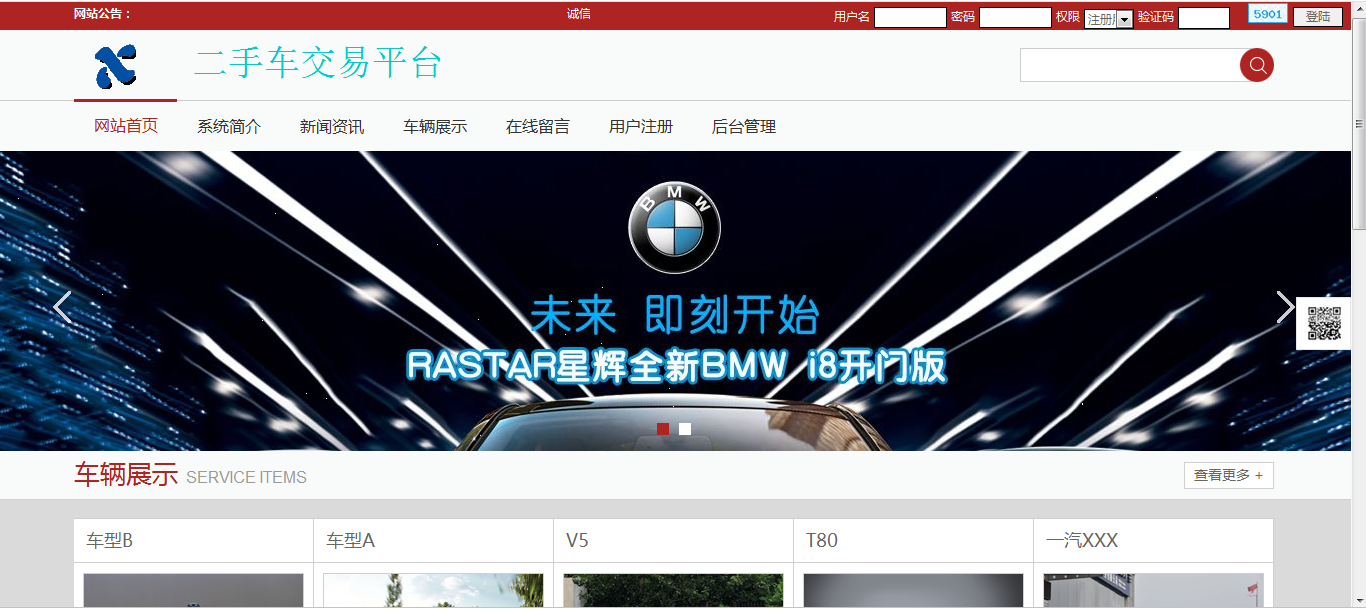 图5-1系统主界面	前台首页集成了普通用户的注册页面，注册的独立页面为userreg.php，通过框架嵌入系统前台首页，用户填写好注册信息后，通过<form  action="userreg.php?f=f"  method="post" name="f1"  onsubmit="return checkform();">方式提交表单，会通过javasrciprt验证格式，如果格式有错误，则用户小窗口提示错误的地方，如果格式都正确，则跳转至注册方法，实现注册用户，提示注册成功，并将注册的信息加入用户表中。用户注册流程图如下图所示。图5-1用户注册流程图用户注册界面如下图所示。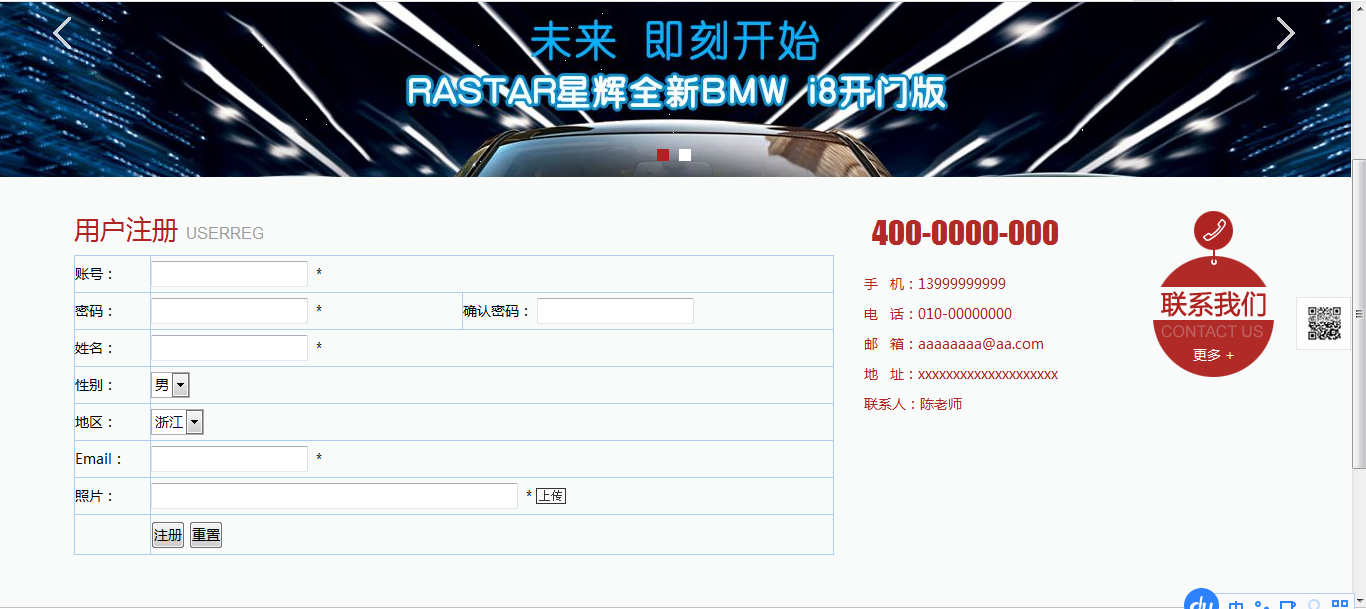 图5-1用户注册界面5.3登录模块的实现系统的登录是使用该系统的第一关卡，用户在登录界面输入账号和密码后，系统判断该账号密码是否能在数据库中存在并且匹配，返回登录成功或登录失败的信息，登录成功后才能使用系统的功能。登录流程图如下图所示。图5-1登录流程图用户登录界面如下图所示。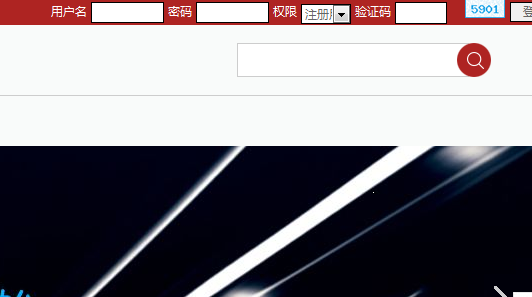 图5-2用户登录界面随着系统规模的壮大，系统发布更新的信息及对普通用户量会越来越多，只有超级管理员负责系统后台恐怕任务艰巨，本系统考虑到这一问题后开发了超级管理员有权限可以增加管理员的模块。管理员角色不同对应权限亦不相同。系统用户管理界面如下图所示。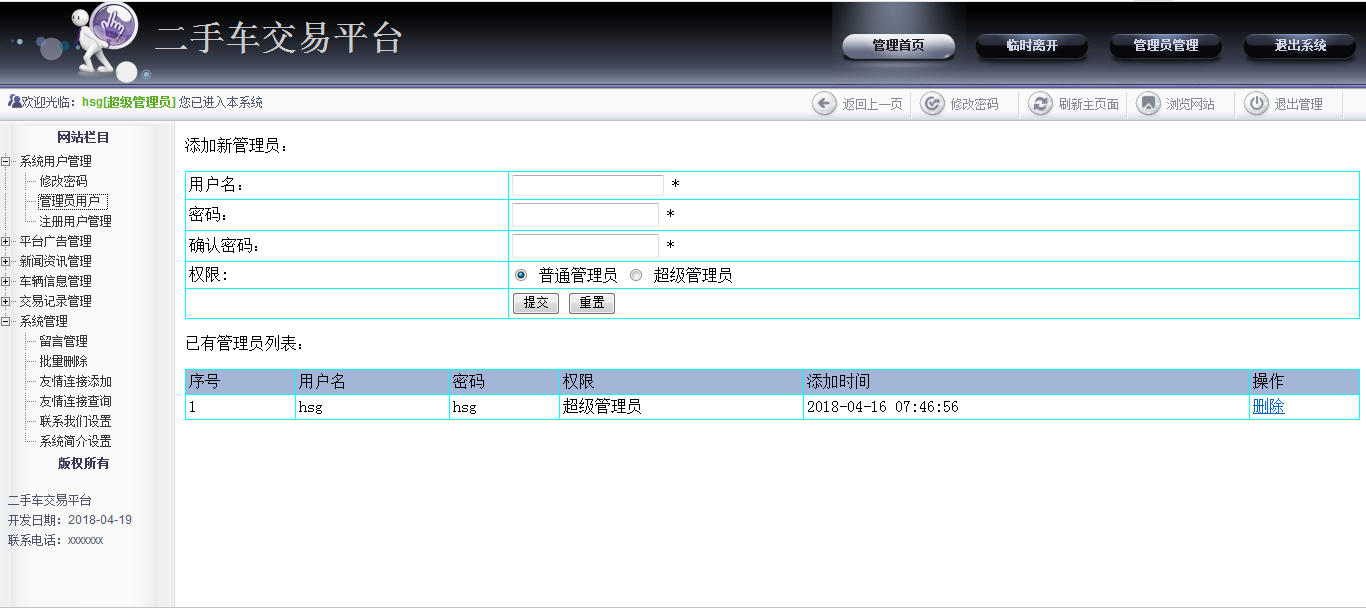 图5-5系统用户管理界面5.4留言模块的实现留言模块由浏览留言、添加留言和留言管理三部分组成。在留言板中显示的数据将从数据表中检索并显示在web页面中。分页显示功能用于方便查看web页面的信息。确定分页跨度，第一个是每页显示记录的数量 ，设置每页显示的数量为10，只允许在每个页面显示10条留言信息，用户可以点击“第一页”，“上一页”，“下一页”，或从文本框输入数字，留言信息跳转到相应的页面。用户在留言板上单击“添加留言”超链接，以打开添加留言页面，该页面主要用于提交用户发送的留言。当用户单击留言页面中的submit按钮时，将数据表单提交到lyb_add页面，该页面用于将留言存储到数据库中。在线留言流程图如下图所示。图5-11在线留言流程图在线留言界面如下图所示。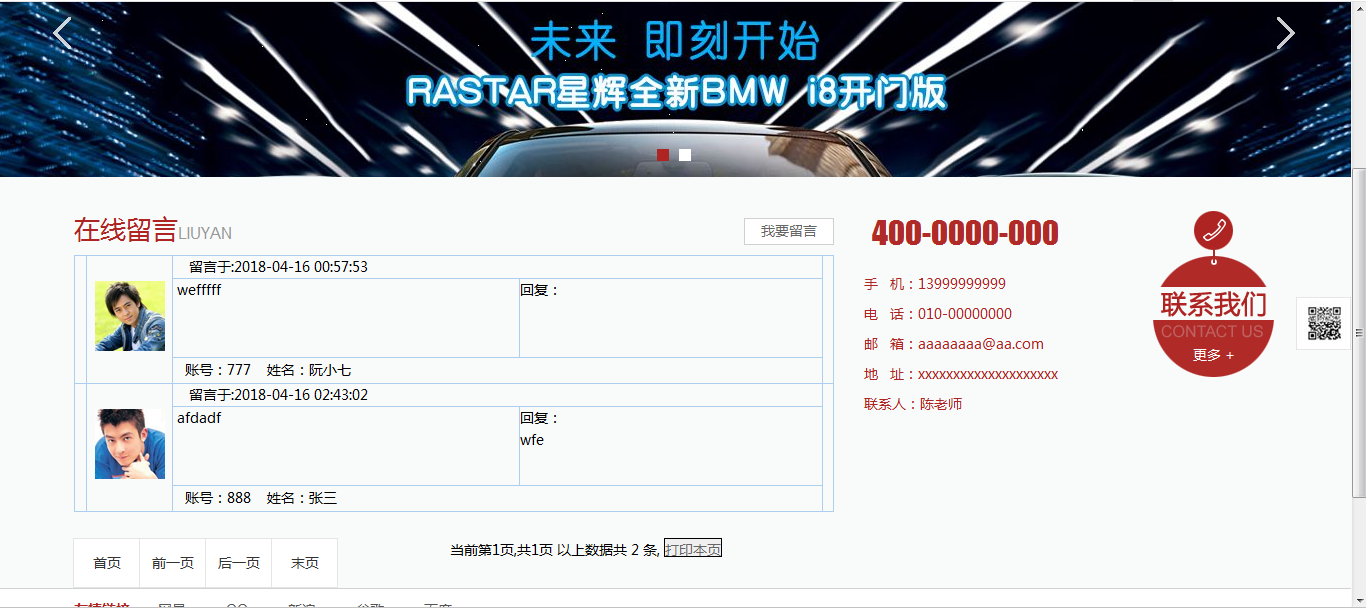 图5-12在线留言界面留言管理界面如下图所示。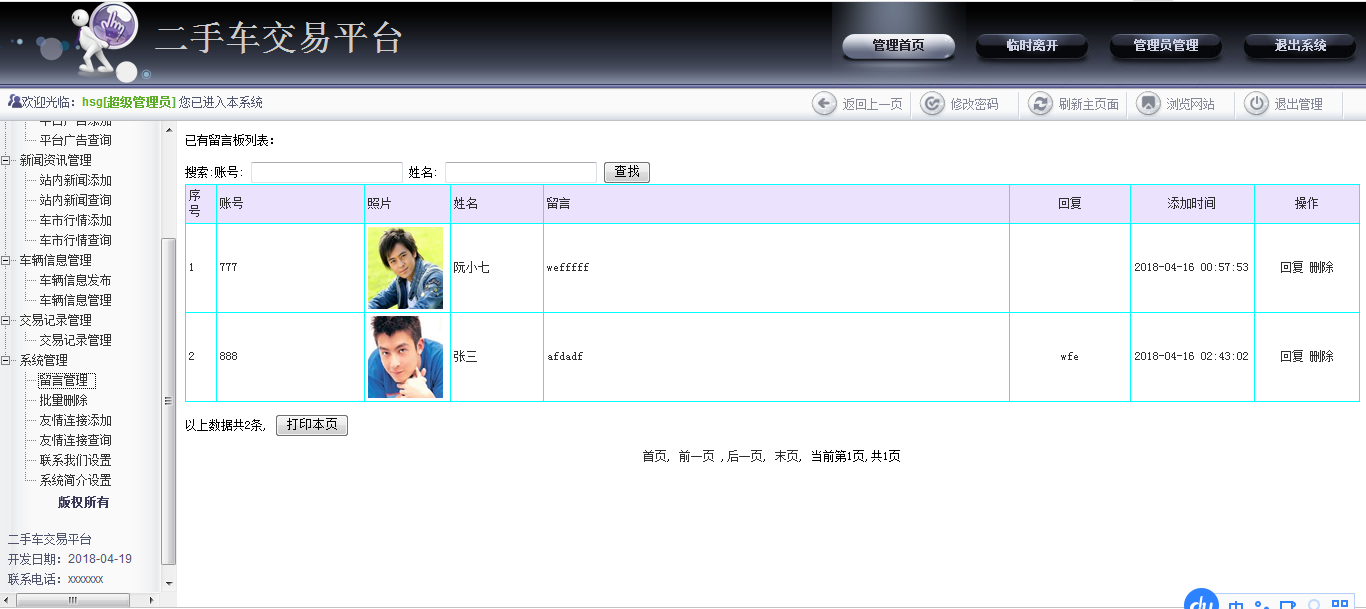 图5-12留言管理界面5.5购买模块的实现添加车辆购买是在“查询车辆信息 “的前提下操作的。当页面显示查询的车辆信息后，可以点击“添加购买”超级链接，既可跳转到goumaijiluadd.php页添加购买。管理员在goumaijilu_list.php进行购买管理，goumaijilu_ list.php通过查询数据库的购买表列出所有购买信息，每条购买对应一个删除按钮和修改按钮，当管理员点击删除按钮，直接在数据库删除购买信息，并重定向当前页面，当管理员选择点击修改，则进入goumaijilu_update.php页面，进行购买信息的修改。购买添加流程图如下图所示。图5-11购买添加流程图添加购买界面设计效果如下图所示。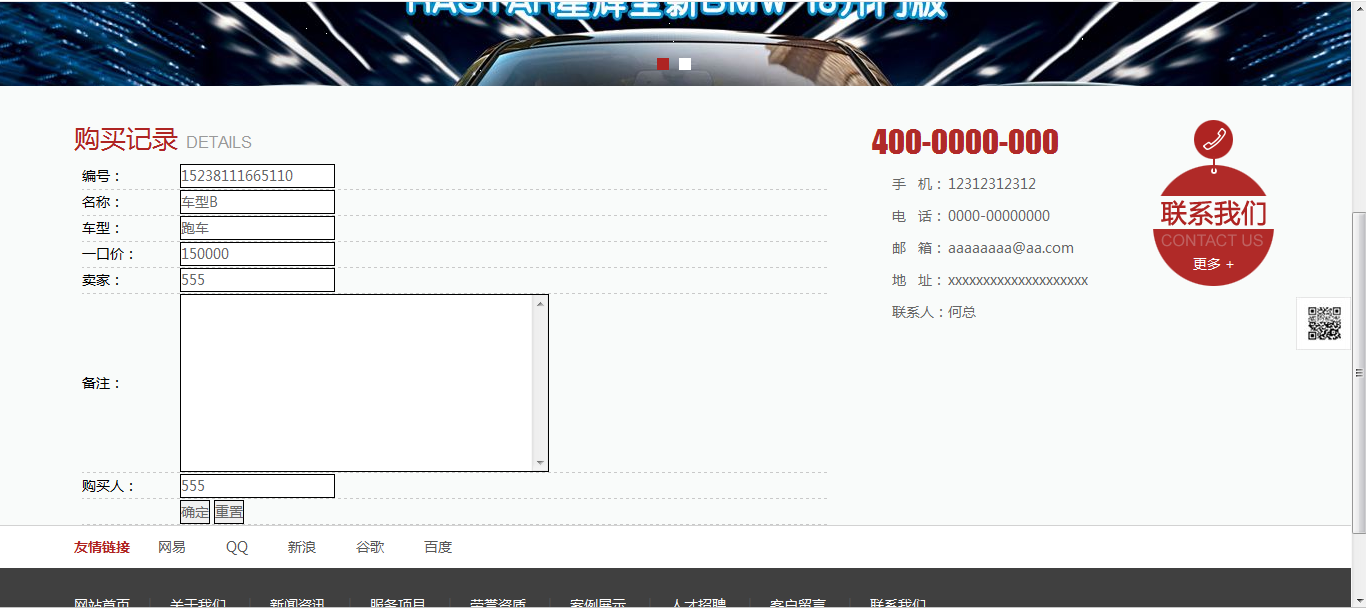 图5-12添加购买界面购买管理页面效果如下图所示。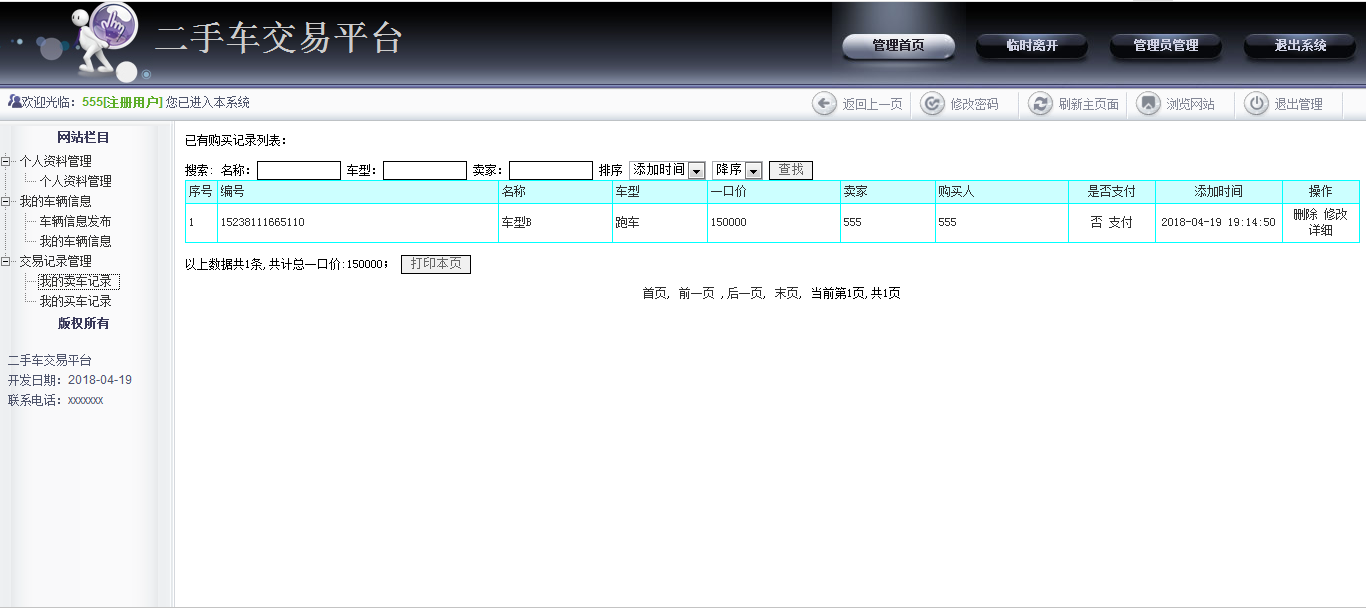 图5-12购买管理界面5.6车辆管理模块的实现管理员和卖家添加车辆信息是在点击添加按钮的前提下操作的，当页面跳转至cheliangxinxi_add.php，添加成功后，管理员在cheliangxinxi_list.php进行车辆管理，cheliangxinxi_ list.php通过查询数据库的车辆表列出所有车辆信息，每条车辆对应一个删除按钮和修改按钮，当管理员点击删除按钮，直接在数据库删除车辆信息，并重定向当前页面，当管理员选择点击修改，则进入cheliangxinxi_update.php页面，进行车辆信息的修改。车辆管理流程图如下图所示。图5-11车辆管理流程图车辆添加页面设计效果如下图所示。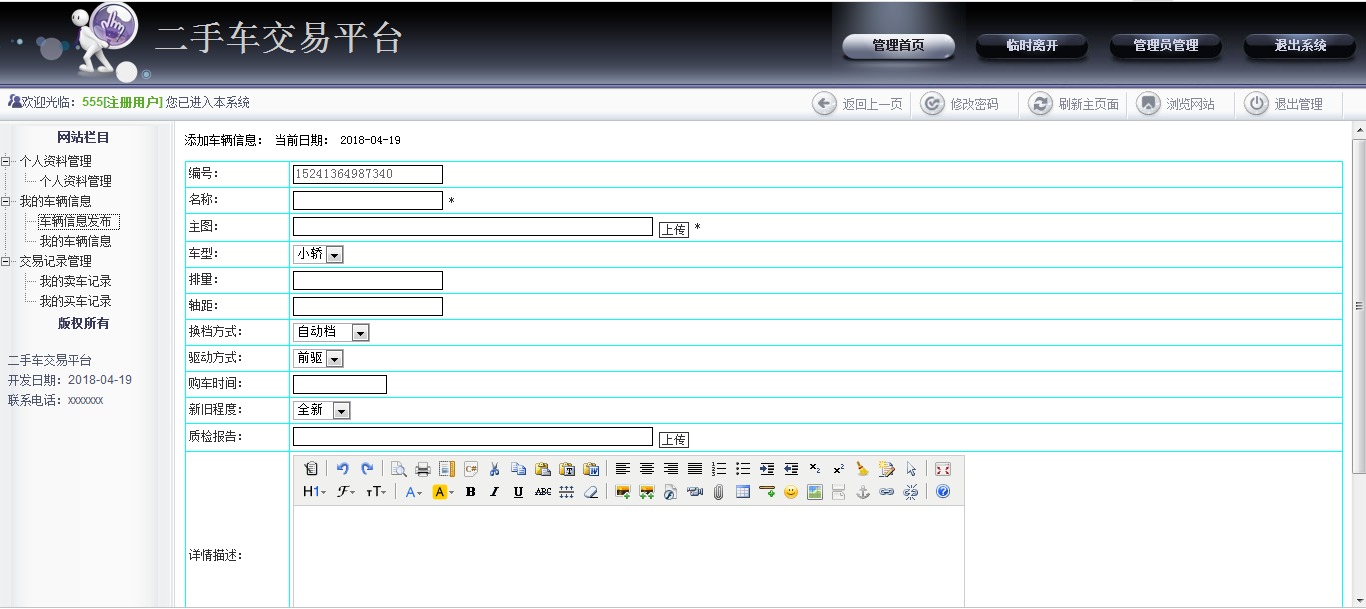 图5-12车辆添加界面车辆管理页面效果如下图所示。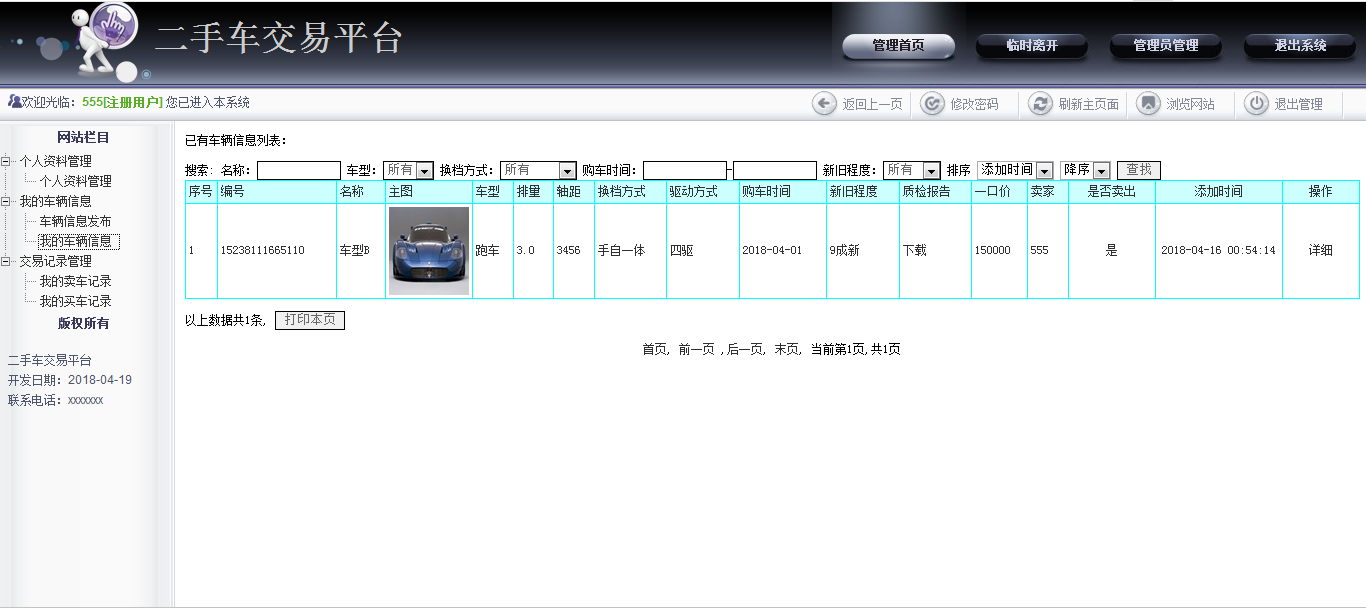 图5-12车辆管理界面5.7新闻管理模块的实现管理员添加新闻信息是在点击添加按钮的前提下操作的，当页面跳转至xinwentongzhi_add.php，添加成功后，管理员在xinwentongzhi_list.php进行新闻管理，xinwentongzhi_ list.php通过查询数据库的新闻表列出所有新闻信息，每条新闻对应一个删除按钮和修改按钮，当管理员点击删除按钮，直接在数据库删除新闻信息，并重定向当前页面，当管理员选择点击修改，则进入xinwentongzhi_update.php页面，进行新闻信息的修改。新闻管理流程图如下图所示。图5-11新闻管理流程图新闻添加页面设计效果如下图所示。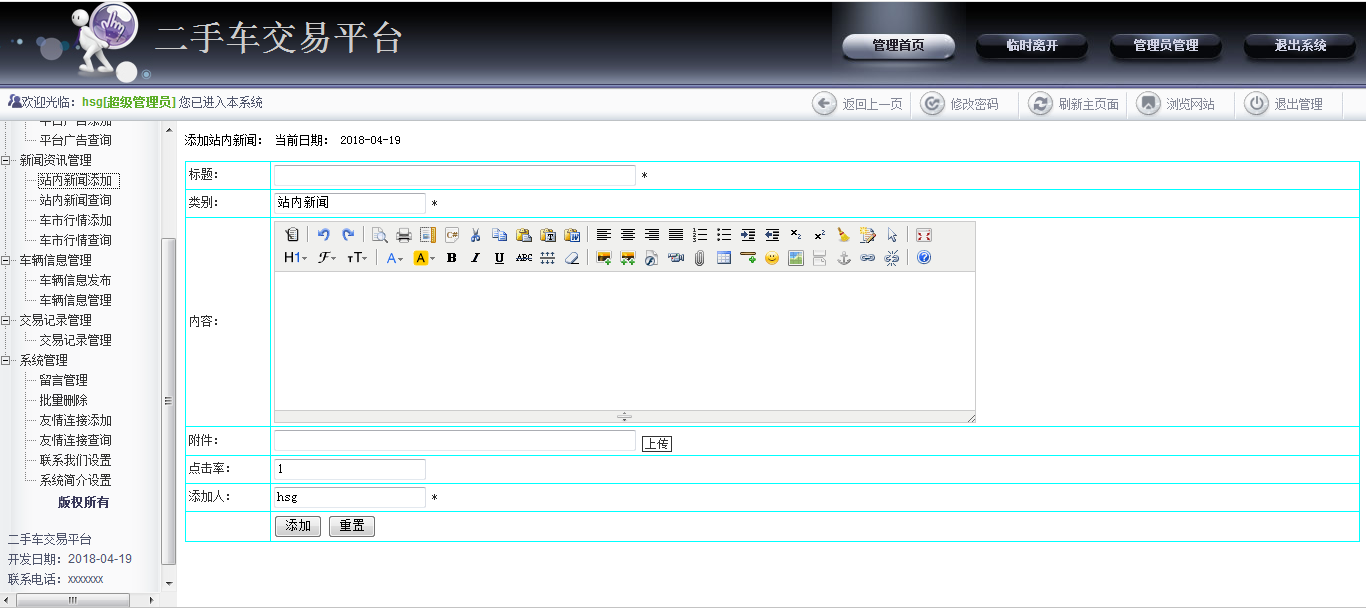 图5-12新闻添加界面新闻管理页面效果如下图所示。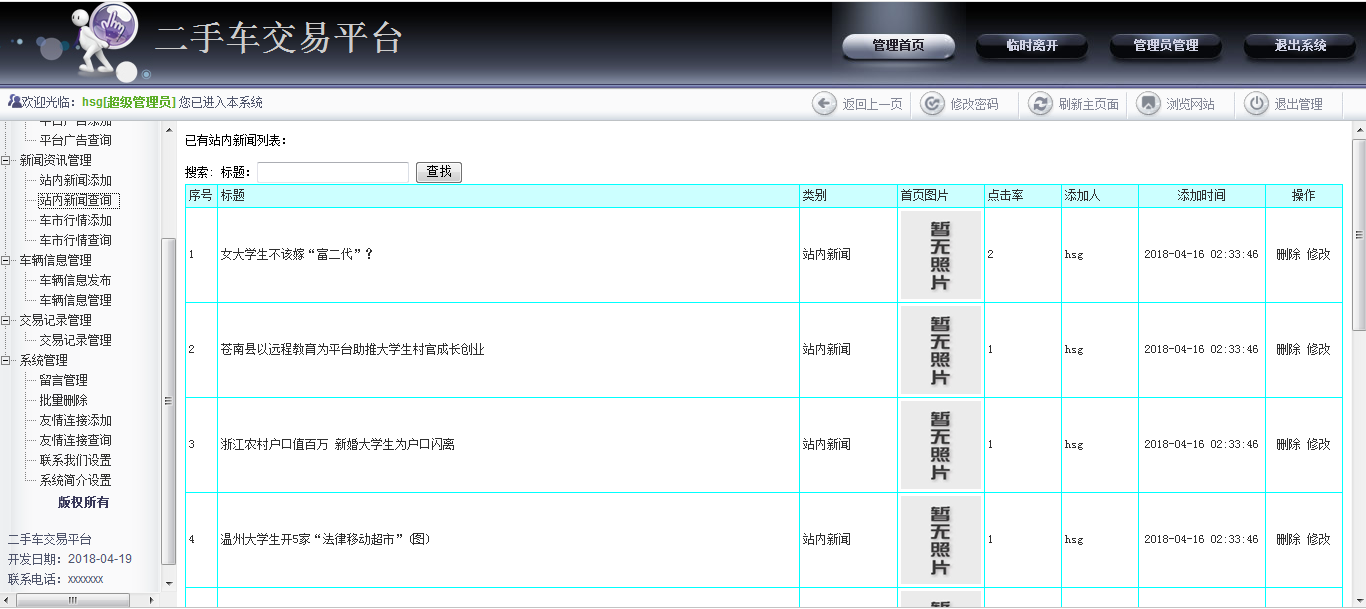 图5-12新闻管理界面5.8本章小结本章节主要论述了登录模块用户的登录、系统用户管理、平台广告管理、新闻资讯管理、车辆信息管理、交易记录管理、系统管理等功能模块的设计与代码的编写，以及最终实现的步骤。第6章 系统测试6.1测试目的软件测试能够识别项目风险，为开发人员和程序经理提供软件测试的反馈结果，为风险评估提供必要的信息。再者，软件测试确保在上线日前达到上线标准。包括持续追踪项目进度和严格把控各个开发阶段的新闻质量[20]。本系统主要测试客户端的使用和后台服务器的使用。客户端主要是测试用户注册、用户登录、用户完善信息、页面是否进行跳转、个人资料管理、车辆发布、个人卖车记录、个人买车记录等功能是否实现。后台主要是测试系统用户管理、平台广告管理、新闻资讯管理、车辆信息管理、交易记录管理、系统管理的功能是否实现。6.2界面测试使用黑盒测试方法测试本系统的界面，测试界面是否正常、可用。用户界面测试检查表如下表。表6-1用户界面测试表6.3功能测试1.用户登录测试当用户以“gly”身份登录，密码为空或不是“gly”时，提示框会提示“密码不能为空，请输入密码！或密码错误，请输入正确地密码！” 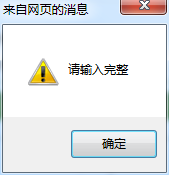 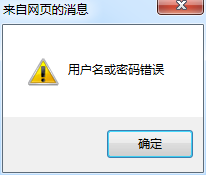 图6-1用户登录测试界面当用户以“gly”身份登录，密码为 “gly”时，提示框会提示“已成功登录！欢迎你使用本系统！”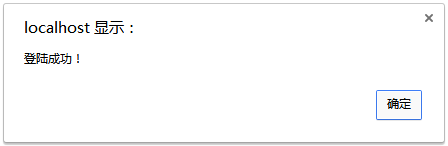 图6-2用户登录测试界面2.用户信息管理测试对系统进行功能测试，利用黑盒法的等效性法和边界值法相结合的测试方法，测试系统功能，例如对某些关键数据输入有错误的数据；处理业务使某个数据超过常规，如用户电话输入负值或域值上溢等，测试表如下。表6-2用户信息管理测试如果输入的测试数据无误，则添加用户成功，如下图所示。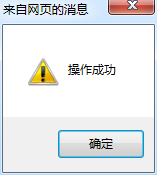 图6-3录入用户信息成功界面图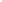 在mysql数据库中用户信息表中编号设定的为5位，当输入12524时，用户姓名为“李四”时，点击添加按钮后提示框会提示“添加成功！”3.主要功能测试依据黑盒测试的方法和步骤，对系统做了相关测试，主要功能测试用例如下表所示。表6-3主要功能测试用例6.4测试结果二手车交易平台经测试和调试后能够按照需求正常运行，基本没有错误，能够满足开发者和用户的需求。在系统整体测试过程中，系统功能相对来说比较简单，数据源的配置，需进一步改善。6.5本章小结    本章主要论述了系统开发结束后，要对系统进行各方面的测试，开头介绍了系统的运行环境，需要哪些工具，由于本系统属于毕业设计，是小型的系统，所以本人只对系统进行黑盒测试，采用一些单独的测试数据对系统进行输入输出的结果判断，最后对测试结果进行总结。第7章 总结    在老师的悉心指导下，在自己不断拼搏下经过一百多天的努力我的毕业设计终于接近了尾声，这段日子里有过心酸有过坎坷，感觉自己收获了许多的知识。此次毕业设计的要求是要创建一个二手车交易平台，使用的开发软件是zendstudio编辑器以及MYSQL数据库。为了更好的开发和设计二手车交易平台，本人尽可能多的去了解并掌握有关php语言和数据库的专业知识，通过查找资料和教学视频来自主学习。对书中的一些经典案例，不断的揣摩他的编程技巧，尽可能的弄明白每行代码的意思，老师也不厌其烦为我解答困惑。积累了大量基本知识之后，开始构思毕业设计。根据老师及任务书的要求，将整个系统分为若干个模块进行设计以满足程序所需要的功能。由于实战经验的不足，在设计过程的当中走了许多弯路，及时停止毕业设计的开发，通过不断的充电和学习来调整自己的心态，老师也为我传授了许多心得与经验，让我学会了一些巧妙的方法来改进程序。完成之后，立马对程序进行了调试，由于前期充分的准备和积累大量的经验，调试过程当中相对比较顺利。虽然开发的过程当中无比艰辛但我也从里面学到了十分昂贵的经验，这是一生用之不竭的财富。这些日子以来，让我明白了一个道理：不要害怕困难，不要恐惧，坚持才是胜利。这次的毕业设计不仅是让我对这些年所学知识有了更好的综合性整理，同样也让我学会了遇事不慌、沉着冷静的解决问题的方式，明白了团队协作的不可或缺，打开了视野，增长了知识，为我以后进一步走向社会打下了最坚实的基础。致 谢大学的学习生活总是感觉短暂的，总感到知识还没有学够，但大学毕业就在我们面前，即毕业设计即将的结束，意味着我们的大学生涯即将结束。毕业设计是我们在大学所学知识的一次总结，更是对我们过去所学知识的提炼和升华，通过毕业设计，我们认识到大学学习过程中还有那些知识没有掌握，那些知识需要我们进入深入研究。这次毕业设计让我学到了很多新的知识，研究了一些新的以前自己不熟悉的领域，使我处理问题的能力得到了一定的提升，同时也为今后的继续深造或踏入社会大门提供了很好的锻炼机会。我也曾经沮丧过，失落过，想放弃过，可是因为你们这不厌其烦的鼓励和支持才使得我坚持了下来，这里我要对我的老师和同学们说句“谢谢你们”。因为我们的知识是有限的，所以本文将不可避免的会出现一些错误和不足之处，还请老师指正。参考文献[1]明日科技.php从入门到精通[M].清华大学出版社，2012，0-10.[2]刘新锋.二手车交易平台的问题及应对措施[J].法制社会，2013，4（3）：223-230.  [3]丁惠成，刘国灿.关于二手车交易平台的思考[M].山东教育出版社，2013，20-100.[4]韩志超.国外的系统建设与管理.中国电脑期刊[J]，2014 ，5（1）：200-300.[5]张玉起.国内外二手车交易平台现状及其发展[J] .今日科苑， 2015，7（1）：1-200.[6]陈向辉.由浅入深学php.电子工业出版社[M]，2011-7，0-11.[7]杨东援，徐士伟，贾俊刚.网络信息平台[J].同济大学学报(自然科学版)，2010，6（6）：24-30.[8]周伟.二手车交易平台的决策方法研究[J].清华大学学报，2011，3（3）：11-33.[9]朱越，二手车交易平台的设计与实现[D].东北师范大学，2011年.[10]周翊鹏.二手车交易平台的设计与实现[D].电子科技大学，2012年.[11]张本成.二手车交易平台的设计与实现[J] .渝西学院学报(自然科学版)，2014，2（2）：30-40.[12]黎明，郑江波.基于b/s的管理信息系统[J].长安大学学报(自然科学版) ，2015，2（1）：30-44.[13] 樊红，吴闽泉.陈洪波管理信息系统开发研究[J].武汉大学学报(自然科学版)，2011，5（1）：15-20.[14]傅家骥，仝允恒.计算机网络经济学[M].清华大学出版社，2013,10-20.[15]宋健，陈士俊.二手车交易平台的变革因素与趋势分析[J].未来与发展，2012，3(08)：40-50.[16]OrlovA，Burk J，Kucharov，et al．Microstructural development duringhigh temperature creep of 9% Cr steel[J]．Materials Science and Engineering，2013，254：39-48．[17]Sasaki，Terufumi，Kobayashi，et al．Production and properties of seamless modified 9Cr-1Mo steel boiler tubes[J]．Kaw asaki Steel Technical Report，2014，25(4)：78-87．[18]Bendick W，Vaillant JC，Vandenberghe B，et al．Properties and workability of new creep strength enhanced steels as known grades 23, 24, 911 and 92[J]．International Journal of Pressure Vessels and Piping，2014，476：25-29 [19] de Leeuw J R. javasych: a Javascript library for creating behavioral experiments in a Web browser.[J]. Behavior Research Methods, 2015, 47(1):1.[20] Gupta P, Govil M C. MVC Design Pattern for the multi framework distributed applications using XML, spring and struts framework[J]. International Journal on Computer Science & Engineering, 2010, 2(4):1047-1051.编号功能名称功能描述输入内容输出内容前台登录保证注册用户通过身份验证进入系统前台进行操作用户名、密码用户登录是否成功和用户登录状态用户注册对注册用户进行检测，信息通过检测之后成为本系统的用户用户名，密码、性别、QQ、邮箱等注册的结果（提醒“用户注册成功”或者“用户注册失败”）站内搜索用户可以通过标题和类别搜索站内信息输入标题、选择类别，点击搜索按钮搜索出来的列表信息增加留言未登录系统的游客用户无法使用留言功能，登录后的用户增加留言留言人、留言内容、呢称、头像等系统提示留言成功，并显示新增的留言留言回复系统管理员查询已有的留言，并回复未回复的留言留言的回复内容、回复人等系统提示回复成功，并显示已回复的留言留言管理系统管理员查看所有的留言信息，并可以对其删除选择某条留言，点击该条留言的删除按钮系统提示是否删除，点击是则将该条留言删除添加收藏注册用户可以选择信息添加收藏收藏信息表单收藏是否成功收藏管理个人用户可以对自己的收藏记录进行管理包括删除、修改收藏记录列表删除是否成功或者修改是否成功批量删除超级管理员选择系统某个数据表进行数据清空选择某个数据表，点击数据清空批量删除是否成功修改个人信息用户可以根据自己当前的情况修改个人的信息要修改的信息提示修改的结果后台登录仅管理员能够登录后台后台用户名，密码，前台的用户名后台登录是否成功添加购买记录用户添加购买记录购买记录的相关信息购买记录列表编辑购买记录用户修改购买记录信息购买记录相关信息是否编辑成功删除购买记录用户删除购买记录购买记录信息购买记录删除成功或失败购买审核卖家给用户添加的购买进行审核购买审核信息购买审核是否通过添加新闻信息管理员添加新闻信息新闻的相关信息新闻信息列表编辑新闻信息管理员修改新闻信息新闻相关信息是否编辑成功删除新闻信息管理员删除新闻信息新闻信息新闻信息删除成功或失败添加车辆信息用户添加车辆信息车辆的相关信息车辆信息列表编辑车辆信息用户修改车辆信息车辆相关信息是否编辑成功删除车辆信息用户删除车辆信息车辆信息车辆信息删除成功或失败添加友情链接申请添加友情链接友情链接的相关信息通过单击Logo可跳转到友情链接删除友情链接对于不合适的友情链接进行合理的清理“删除”命令显示删除结果（“删除成功”或者“删除失败”）系统简介设置管理员对系统简介进行设置系统简介设置内容设置是否成功联系我们设置管理员对联系我们进行设置联系我们设置内容设置是否成功序号字段名称字段类型大小允许为空最大长度备注1idInt 4102username1502553pwd1502554cx1502555addtimeDateTime 819序号字段名称字段类型大小允许为空最大长度备注1idInt 4102bianhao1502553mingcheng1502554zhutu1502555chexing1502556pailiang1502557zhouju1502558huandangfangshi1502559qudongfangshi15025510goucheshijian15025511xinjiuchengdu15025512zhijianbaogao15025513xiangqingmiaoshu107374182325514yikoujia15025515maijia15025516issh3025517addtimeDateTime 819序号字段名称字段类型大小允许为空最大长度备注1IDInt 4102leibie2552553content10737418232554addtimeDateTime 819序号字段名称字段类型大小允许为空最大长度备注1idInt 4102bianhao1502553mingcheng1502554chexing1502555yikoujia1502556maijia1502557beizhu2552558goumairen1502559iszf3025510addtimeDateTime 819序号字段名称字段类型大小允许为空最大长度备注1idInt 4102zhanghao1502553zhaopian1502554xingming1502555liuyan1502556addtimeDateTime 8197huifu150255序号字段名称字段类型大小允许为空最大长度备注1IDInt 4102username2552553xwid2552554biao2552555addtimeDateTime 8196ziduan255255序号字段名称字段类型大小允许为空最大长度备注1idInt 4102biaoti2552553leibie1502554neirong10737418232555tianjiaren1502556addtimeDateTime 8197shouyetupian1502558dianjilvInt 4109zhaiyao255255序号字段名称字段类型大小允许为空最大长度备注1idInt 4102zhanghao1502553mima1502554xingming1502555xingbie1502556diqu1502557Email1502558zhaopian1502559addtimeDateTime 81910issh3025511shouji255255序号字段名称字段类型大小允许为空最大长度备注1idInt 4102wangzhanmingcheng1502553wangzhi1502554addtimeDateTime 8195logo255255设备名称说明处理器英特尔酷睿I3以上内  存2GB，内存越大，速度越快硬  盘500GB以上鼠  标罗技300S名  称说明操作系统Windows XP或 Windows7以上应用软件zendstudio测试项测试人测试结果窗口切换、移动、改变大小时正常吗？本人正常各种界面元素的文字正确吗？（如标题、提示等）本人正常各种界面元素的状态正确吗？（如有效、无效、选中等状态）本人正常各种界面元素支持键盘操作吗？本人正常数据项能正确回显吗？本人正常执行有风险的操作时，有“确认”、“放弃”等提示吗？本人正常各种界面元素的布局合理吗？ 本人正常功能描述以管理员身份登录，添加、修改、查询用户信息以管理员身份登录，添加、修改、查询用户信息以管理员身份登录，添加、修改、查询用户信息用例目的是否能够正确修改信息是否能够正确修改信息是否能够正确修改信息前提条件用户安全登录系统界面用户安全登录系统界面用户安全登录系统界面输入/动作输入/动作输入输出示例：典型值…示例：典型值…电话   18812311235电话18812311235示例：异常值…示例：异常值…电话   188123输入数据有误模块用例描述	预期结果	备注用户注册用户名文本框中不输入任何数据提示“请填写完整的信息”测试用户名是否为空用户注册在密码文本框中输入“123”三个字符提示“密码长度最少为6位”测试密码位数是否正确用户注册在密码文本框和确认密码文本框中分别输“123456”和“258769”提示“两次输入的密码不匹配”测试用户两次输入的密码是否匹配密码修改在用户管理中修改密码，原始密码若输入不正确提示“原始密码错误”测试原始密码是否正确在线留言留言内容为空系统提示留言内容为空，留言失败测试留言是否为空在线留言输入呢称和留言内容系统提示留言成功，留言板显示新留言测试留言是否成功添加收藏用户未登录时，点击收藏按钮系统提示请先登录测试是否能不用登录用户添加收藏添加收藏用户登录后，点击收藏按钮系统提示收藏成功测试收藏功能是否可用车辆管理必填文本框中不输入任何数据，如名称和类别提示“请填写完整的信息”测试名称和类别是否为空车辆管理在图片栏输入非图片格式数据提示“图片栏必须为图片格式测试图片栏是否能为非图片格式车辆管理输入完整的车辆信息”提示“车辆添加成功”测试车辆录入是否可用车辆购买选择未购买的车辆，输入购买时间，点击提交系统提示购买成功测试购买录入是否可用车辆购买未输入购买时间，点击提交系统提示添加失败测试购买时间是否可以为空